Об однократном и бесплатном предоставлении земельного участка, в общую долевую собственность для индивидуального жилищного строительстваВ соответствии с п. 6 ст. 39.5 Земельного кодекса Российской Федерации, п. 2 ст. 10 Закона Республики Башкортостан от 05.01.2004 года № 59-з «О регулировании земельных отношений в Республике Башкортостан», решением Комиссии по вопросам однократного и бесплатного предоставления в собственность граждан земельных участков для индивидуального жилищного строительства при сельском поселении Миякибашевский сельсовет муниципального района Республики Башкортостан от 14.06.2016 г. № 1, п о с т а н о в л я ю:1. Предоставить однократно и бесплатно в общую долевую собственность в равных долях земельный участок с кадастровым номером 02:40:101001:48 общей площадью 1997 кв. м, относящийся к категории земель населенных пунктов, расположенный по адресу: РБ, Миякинский район, с. Анясево, ул. Полевая, д. 45, для индивидуального жилищного строительства следующим гражданам:1.1. Тихонову Леониду Васильевичу (дата рождения: 19.08.1974 г., паспорт серии 8003 № 717398 выдан Миякинским РОВД Республики Башкортостан 21.10.2002 г., зарегистрирован по адресу: РБ, Миякинский район, д. Кашкарово, ул. Лесная, д. 43);1.2. Тихоновой Ирине Виталиевне (дата рождения: 20.03.1976 г., паспорт серии 8003 № 717399 выдан Миякинским РОВД Республики Башкортостан 21.10.2002 г., зарегистрирована по адресу: РБ, Миякинский район, д. Кашкарово, ул. Лесная, д. 43);1.3. Тихонову Виктору Леонидовичу (дата рождения: 17.02.1997 г., паспорт серии 8010 № 211638 выдан отделением УФМС России по Республике Башкортостан в Миякинском районе 16.03.2011 г., зарегистрирован по адресу: РБ, Миякинский район, д. Кашкарово, ул. Лесная, д. 43);1.4. Тихоновой Наталье Леонидовне (дата рождения: 29.03.2000 г., паспорт серии 8013 № 868075 выдан отделением УФМС России по Республике Башкортостан в Миякинском районе 14.04.2014 г., зарегистрирована по адресу: РБ, Миякинский район, д. Кашкарово, ул. Лесная, д. 43);1.5. Тихонову Антону Леонидовичу (дата рождения: 03.02.2002 г., паспорт серии 8015 № 258082 выдан отделением УФМС России по Республике Башкортостан в Миякинском районе 09.02.2016 г., зарегистрирован по адресу: РБ, Миякинский район, д. Кашкарово, ул. Лесная, д. 43).2. КУС Минземимущества РБ по Миякинскому району подготовить договор безвозмездного предоставления земельного участка, указанного в пункте 1 данного постановления, и обеспечить его заключение сторонами в 30-дневный срок со дня подписания настоящего приказа.3. Гражданам, указанным в пункте 1 данного постановления, в установленном порядке обеспечить:- государственную регистрацию права общей долевой собственности на земельный участок в Управлении Федеральной службы государственной регистрации, кадастра и картографии по Республике Башкортостан;- представление в КУС Минземимущества РБ по Миякинскому району 1 экземпляра договора с отметкой о государственной регистрации и копии свидетельства о государственной регистрации права на земельный участок в 10-дневный срок с момента его государственной регистрации.4. Контроль за исполнением настоящего постановления возложить на председателя КУС Минземимущества РБ по Миякинскому району Давлетшина И.Ш.      Глава сельского поселения					Р.А. Аминев							БАШКОРТОСТАН  РЕСПУБЛИКАҺЫМИӘКӘ РАЙОНЫМУНИЦИПАЛЬ РАЙОНЫНЫҢМИӘКӘБАШАУЫЛ СОВЕТЫ АУЫЛБИЛӘМӘҺЕ СОВЕТЫ  РЕЙЕСЕ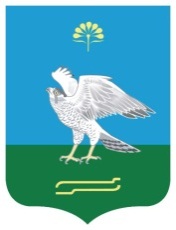 ПРЕДСЕДАТЕЛЬ СОВЕТАСЕЛЬСКОГО ПОСЕЛЕНИЯМИЯКИБАШЕВСКИЙ СЕЛЬСОВЕТМУНИЦИПАЛЬНОГО РАЙОНА МИЯКИНСКИЙ РАЙОНРЕСПУБЛИКИ БАШКОРТОСТАНҠАРАРПОСТАНОВЛЕНИЕ01 ноябрь  2016 й.№ 8301 ноября 2016 г.